IntroductionA committee composed of students, faculty and staff at Penn State DuBois developed a strategic plan intended to guide the growth and development of the campus over the next five years. To verify the campus' current profile and how it should be shaped in years to come, interviews and small focus groups were used to gather information from various stakeholder sets. A framework called Appreciative Inquiry was used to guide discussions and decisions.Penn State DuBois is one of fourteen campuses in the University College of Penn State University.  The current headcount is 605 students across seven baccalaureate degrees and eight associate degree programs. Students in 2+2 offerings typically transfer to Penn State Erie, The Behrend College, Penn State Altoona, or University Park.  Programs are offered through face-to-face and online learning modalities in both half and full-semester formats. A variety of non-credit options for individual and workforce needs are also offered through the Continuing Education department.Penn State DuBois is situated on 25 acres near the downtown area of DuBois with additional acreage available for expansion.  The campus is comprised of 11 buildings.  PSUD is a commuter campus with a service area covering nine counties.  There are currently 89 full-time faculty and staff working at the campus, supplemented with 10 – 15 part-time faculty members as needed.The mission of the campus is to develop students as leaders through a cutting-edge curriculum that balances theoretical knowledge with real-world experiences. To continue to fulfill that mission, we must augment the advantages we already have, and work to overcome our challenges. Those include:Strategic Advantages/OpportunitiesStudent-centered environmentRelationship with local community, donors, alumni, and friendsLeveraging Penn State brand/resources within a small campusAdult-learner market spacePersonalized student recruitment Dedicated and engaged staffFaculty scholars who blend theory and practiceStrategic ChallengesIncreased/new competition within shrinking market spaceEmployee satisfaction and developmentInternal communicationEncouraging innovation and intelligent risk-takingEncouraging cross-disciplinary workCommuter campusPenn State DuBois Mission StatementAt Penn State DuBois, we focus on developing our students as leaders through a cutting-edge curriculum that balances theoretical knowledge with real-world experiences.  We are dedicated to the advancement of knowledge through teaching, research, and service and our students receive a world-class education with a small town, local feel.  Our students are offered opportunities to engage academically, professionally, and personally with expert faculty, staff, and community members to prepare them for career success and life-long learning.Vision StatementPenn State DuBois will create a culture of organizational and individual learning that fosters creativity, collaboration, and a commitment to our community and environment.  We will accomplish this through:Integrated curricular and co-curricular programs designed to enhance the learning experience;Outstanding faculty and staff who are innovators inside and outside the classroom;An entrepreneurial spirit that guides intelligent risk taking;Dedication to the development of our students and the regional workforce; andEngaged community partners and friends who serve as role-models for our students.Students and StakeholdersStudents and other stakeholders have unique needs depending on their relationship with the institution.  We have analyzed student needs to assist with program and service design.  Our other stakeholder segments consist of; 1) industry partners; 2) alumni and friends; 3) local community, and 4) DEF advisory board.  Aggregated student requirements are displayed in Table 1 and other stakeholder requirements are listed in Table 2.Table 1: Student RequirementsTable 2: Stakeholder requirementsCompetitive EnvironmentPenn State DuBois enjoyed a period of growth in enrollment through 2008 when the peak headcount was 963 students.  Strong enrollments in the PTA, Wildlife Technology, Business, and IST associate degree programs along with the HDFS, Business, and LAS bachelor’s degree programs were contributing factors to this favorable trend.  Unfortunately, by 2011 the total headcount was 795 with losses in the PTA, WLT, and Business associate programs accounting for 40% of the decline.  During the same time frame, OTA enrollment increased from 36 students to 73 students reflecting the current trend in healthcare programs.  Our enrollment statistics are presented in Table 3.The Fall 2013 headcount of 704 was the result of several factors.  First, PSUD lost its accreditation for the PTA program in 2013 due to low pass rates on the licensure exam.  Students who were eligible to graduate in Summer 2013 were allowed to take the exam and all other students were placed at other PSU campuses.   Second, Butler County Community College (BC3) opened an extension campus in Brockway which is approximately twenty minutes from our facility.  They are offering six associate degree programs with five of them duplicating our slate of choices and their out-of-county tuition rate is less than half of PSUD.  Third, the Educational Consortium of Upper Alleghany (ECUA) started offering the associate degree of Business and Liberal Studies in partnership with Gannon University through distance video in seven counties of our service area.  They recently secured funding in the governor’s budget to attain community college status.  Finally, many aspects of the population demographics within our service area are unfavorable as compared to the entire state.  For example, we have fewer school-aged children (ages 5 – 18) in the pipeline; our median income is lower; and we have a greater proportion of people living in poverty than the state average.Table 3: Enrollment DetailsPlanning AssumptionsWe have developed a set of strategic goals and objectives according to the following assumptions;The Commonwealth Campuses serve as an affordable access point to almost half of the undergraduate population of the institution.  Approximately 75% of PSUD students complete their degrees at the campus for a variety of reasons.Penn State has access to a substantial number of external partners and stakeholder groups through the campuses.  Our networks provide research and project opportunities, internships and employment for students, as well as grants and endowments to the institution.Students receive a world-class education from campus faculty who are teacher-scholars.  Our faculty members are productive researchers and they are well-versed in effective pedagogical practices.Goals and ObjectivesThe remainder of the document contains our strategic goals and objectives for this planning period.  We have also included a sampling of the associated tactical plans, metrics, and target values that outline the steps we will be taking to achieve our campus vision. Goal 1: Uphold our ethical, learning-centered cultureObjective 1: Increase active learning within classroom – Lead – Instructional DesignKey Performance Measures: Student Engagement, Faculty Engagement, Student ParticipationObjective 2: Foster climate of assessment of learning - Lead – Program CoordinatorsKey Performance Measures: Participation by all programs, Improved learning, Shared rubrics and best practicesObjective 3: Identify and meet education needs of service area – Lead – Marketing/CEKey Performance Measures: Attendance by type of program, New customers served, New programs delivered by location within service areaObjective 4: Integrate in-class and out-of-class learning experiences – Lead – DSA/CAO Key Performance Measures: Participating students, Faculty and staff engagement, Student satisfaction Objective 5: Encourage student success – Lead – DSA/CAOKey Performance Measures: Student conduct cases, Recidivism after interventions, Graduation/retention ratesGoal 2: Distinguish the campus through innovative faculty and staffObjective 1: Recruit, retain, and promote a diverse faculty and staff – Lead – PR/MarketingKey Performance Measures: Awareness levels, Engagement levels of faculty and staff, Effective and Efficient Communication Processes  Objective 2: Increase resources for research and creative activities – Lead – DevelopmentKey Performance Measures: Grant applications and awards, Donations to support workforce, Links between budget and strategic planObjective 3: Increase development of new pedagogies for teaching/learning – Lead – Faculty Affairs Committee/InstructionalKey Performance Measures: Graduation/Retention Rates, Increased attendance at conferences, New teaching methods in coursesObjective 4: Increase collaborations of faculty and staff – Lead – ChancellorKey Performance Measures: Employee satisfaction and engagement, Participation in events, Content and type of communicationsObjective 5: Increase entrepreneurial activities – Lead –ChancellorKey Performance Measures: Employee satisfaction and engagement, Community engagementGoal 3: Ensure institutional effectiveness through sustainable operationsObjective 1: Strategic enrollment growth – Lead: Director of Enrollment ServicesKey Performance Measures: Applications and deposits, Retention and graduation rates, Student satisfaction and engagementObjective 2: Increase collaboration with Western campuses – Lead: ChancellorKey Performance Measures: Faculty and staff engagement and satisfaction, Enrollment and revenue generation, Community awarenessObjective 3: Culture of continuous improvement – Lead: Director, Business ServicesKey Performance Measures: Process efficiency and effectiveness, Stakeholder satisfaction, Process agilityObjective 4: Culture of strategic decision making – Lead: ChancellorKey Performance Measures: Awareness of strategic goals, Accomplishment of key action plans, Faculty and staff engagementObjective 5: Enhance and maintain physical infrastructure – Lead: Director, Business ServicesKey Performance Measures: Impact on campus footprint, Student and employee satisfactionGoal 4: Connect with and engage local and global communityObjective 1: Increase campus and community partnerships – Lead: Director of DevelopmentKey Performance Measures: Community engagement, Community awarenessObjective 2: Increase economic impact on community – Lead - ChancellorKey Performance Measures: Community educational objectives, New partnerships created, Current partnerships sustained, Consulting opportunities createdObjective 3: Enhance service opportunities – Lead: Director of Student AffairsKey Performance Measures: Campus participation, Impact on communityObjective 4: Increase international opportunities – Lead: Chief Academic OfficerKey Performance Measures: Participation in study abroad, Student engagement , Faculty engagement, Visitors to our campusObjective 5: Develop a Curriculum That Fosters U.S. and International Cultural Competencies – Lead: Chief Academic OfficerKey Performance Measures: Implementation of programs and initiatives to provide and foster diverse learning opportunities Goal 5: Enrich the Holistic Development of our studentsObjective 1: Increase awareness of healthy choices – Lead: Assistant Director, Student AffairsKey Performance Measures: Participation in programs/activities, Membership on coalition, Student conduct cases related to alcohol and drugsObjective 2: Ensure success of underserved populations – Lead: Director of Student AffairsKey Performance Measures: Retention rates by student segment, Student satisfaction, Recruitment rates by student segmentObjective 3: Develop civic and social responsibility – Lead: Assistant Director, Student LifeKey Performance Measures:  Participation in leadership activities, Participation in trips, Increased awareness of social responsibilityKey Student RequirementsDescriptionHigh quality educational experience Delivered by knowledgeable facultyBased on real-world applicationEffective student support servicesCareer services, tutoring center, technologyOutstanding co-curricular activitiesService opportunities, cultural activities, clubs, student governmentAcademic and career growthInternships, employment, graduate schoolStakeholderRelationshipRequirementIndustry partnersEmployer needsIdentify new trendsSource of projectsQualified pool of graduatesQuality outcomes on projects/workAlumni and friendsSource of mentors, donorsNetwork for studentsFiscal managementShared visionLocal communityEconomic health and growthShared access to resourcesTwo-way relationshipSteward our neighborhoodDEF advisory boardCommunity relationsSource of donationsFiscal managementTwo-way communicationCategoryFA08FA09FA10FA11FA12FA13Associate309325347287236209Baccalaureate460449410354344382Provisional517957424027Non-Degree142841051128486Graduate111Total963938919795705704TaskLeadStart DateMetricBaselineNear-Term GoalLong-Term GoalInvestigate/develop new pedagogiesR. GillTTa1/15% of faculty engaged in explorations/research40%50%75%Establish a student mentoring programD. Kreydt 8/15% Student participation 20% 1st-yr10% Seniors50% 1st- year20% Seniors75% 1st-year30% SeniorsIncrease faculty-student collaborationsProgram Leaders8/15% of student research projects% of student service projects15% research35% service20% research40% service25% research50% serviceTaskLeadStart DateMetricBaselineNear-Term GoalLong-Term GoalAssess campus-based learning outcomes C. Jacobson8/16Goal Creation70% meet goalsN/AFirst round of assessment completeClose loop with improvementsAutomate collection/ analysis of dataRobin8/17Identify system0Pilot effort forEngineering/OTA/PTA50% of programsTaskLeadStart DateMetricBaselineNear-Term GoalLong-Term GoalRelationship building with business partnersM. Smeal7/15SHRM meetingsDACC VisitsFacility Visits1 per month,2 per month,2 per month1/month +  follow up  2/month + follow up 3 per month1/month3/month4/monthProvide professional development and workforce trainingM. Smeal 7/15# paid trainings/ week # public trainings per semester 1 new training 8 new publics 2 new trainings10 new publics 3 new trainings 12 new publics TaskLeadStart DateMetricBaselineNear-Term GoalLong-Term GoalIdentify projects for first year seminar and capstone classesDSA/CAO8/16Participation and satisfactionInfuse ethics into curriculum and external projectsADAA8/17# courses/# of programs50% programsAll programsOrganizational Change to Support our Diversity GoalsM. Duttry8/17# applicants and offers5% increase10% increaseTaskLeadStart DateMetricBaselineNear-Term GoalLong-Term GoalExpand internship opportunities for studentsA. Akintunde8/15# students in PAWS program # offered jobs# getting internships 4 in PAWS, 3 offered jobs143 offered, 35 obtained 6 in program, 4 offered jobs7% increase 8 in PAWS, 6 offered jobs10% increaseDecrease Student Conduct incidentsR. Pennington8/15# of recidivism while at Penn State DuBois, # of cases in a year Repeat offenders – 2cases = 15Repeat offenders – 0cases < 15Repeat offenders – 0cases < 15Retain students referred to the Early Intervention Team – EIT Team8/15% of students retained59% retained61% retained63% retainedNew programming for student athletesK. Nellis8/16% participation% retention50% participationincrease by 5%Increase by 7%Create a Welcoming Campus Climate M. Doty8/15Participation in diversity activities offered 400 Students participating 500 students participating 600 students participating TaskLeadStart DateMetricBaselineNear-Term GoalLong-Term GoalModify hiring processJ. Luchini7/15Diverse job poolN/A5% increase candidates7% increase of candidatesIdentify faculty satisfiersM. Hatch/J. Luchini7/16Identified NeedsJob SatisfactionConduct focus groupsCreate surveyNeeds IdentifiedNeeds met Explore social media outletsM. Checchio7/15Measure Traffic/number of view/likes/followers1,200 likes with a post reach of 3001,500 likes/ post reach of 5002,000 + likesAverage post reach of 800 +Recruit and Retain a Diverse Workforce J.Luchini 7/15# of diverse groups represented in workforceConduct survey of workforce to determine baselineComplete survey, tabulate resultsWork to increase diversity as deemed appropriate according to resultsDiversifying Leadership and Management M. Hatch 7/15Succession plans, Career ladders,Applicant pool% in leadership positions5% incr in poolAll leadership positions have succession planTaskLeadStart DateMetricBaselineNear-Term GoalLong-Term GoalVisit donors/friendsJ. Wolf7/1/14# of visits015 visits per month180 visits in a yearRaise PledgesJ. Wolf7/1/14$ Pledged 0$734,500TaskLeadStart DateMetricBaselineNear-Term GoalLong-Term GoalIdentify/attend conferences on teaching/learningADAA/Faculty Affairs/Robin8/15# of presentations made or hosted8% of faculty20% of faculty30% of facultyConversations and sharing of best practicesADAA/Faculty Affairs/Robin8/16# best practices models in place N/A1 workshop per semesterExternal speakersFaculty Affairs/Robin/ADAA8/17# of external speakers N/A1 speaker per yearEvery yearTaskLeadStart DateMetricBaselineNear-Term GoalLong-Term GoalInvolvement in recruitment and retention initiativesM. DuttryT. Hinton7/15Participation# Reporting50% Faculty25% Staff80% Faculty40% StaffCreate recognition event M. Hatch7/16Engagement1/year1/semesterCollaborate on in-class and out of class opportunities M. Doty7/16collaborations /yearCareer Svc - 3; Stud Affairs; 10Career Svc – 6; Stud Affairs 14Career Svc – 6; Stud Affairs 16TaskLeadStart DateMetricBaselineNear-Term GoalLong-Term GoalBuild climate that fosters creativity and innovationM. Hatch7/16# agree on surveySurvey created50% satisfaction60% satisfactionStudy to create center for innovation and entrepreneurM. Hatch/L. Breakey7/1/17# Partnerships# programsBuild survey for businessesFinal DecisionCreation of CenterBuild reward/recognition program for creativityM. Hatch7/1/16# applications# nominations# awards N/A1 award per year 1 per semesterTaskLeadStart DateMetricBaselineNear-Term GoalLong-Term GoalNew athletic programsK. Nellis7/15# of programs # of athletes 7 sports125 athletes8 sports140 athletes10 sports 160 athletesIdentify potential market segments and requirementsM. Duttry7/15Market Share7 % of service area8% of service area10% of service areaForecast at-risk students for early interventionM. Duttry7/16%  RetentionDevelop methodologyExecute methodology 2 % Increase in retentionIncrease overall campus enrollmentM. Duttry7/15Actual Campus Enrollment615650850Recruit and retain a diverse student bodyM. Duttry7/15Underserved population statistics Current demographic 5% increase in underserved populations10% increase in diverse populations TaskLeadStart DateMetricBaselineNear-Term GoalLong-Term GoalJoint marketing and recruiting initiativesM. Checchio7/1/15# shared adsNew models of shared revenueM. Hatch/ J. Luchini7/1/16# New sources$ Amount 2 programs4 programs6 programsTaskLeadStart DateMetricBaselineNear-Term GoalLong-Term GoalBuild value-stream maps of key processesK. Neureiter/ M. Newell7/16% completeLearn value-stream process50% complete100%  completeAdopt Baldrige educational criteria (KAPE award)J. Luchini/K. Neureiter7/17Applications madeAttend TrainingBuild applicationApply for AwardTaskLeadStart DateMetricBaselineNear-Term GoalLong-Term GoalCreate “One Goal” program within appraisal systemM. Hatch1/15Participating faculty and staff050%100%Integrate business and academic operationsM. Hatch/J. Luchini7/16% CompleteN/A50% integration100%Increase visibility of campus progress toward goalsM. Hatch/B. Hart7/15Awareness of goalsN/ABuild DashboardCommunication PlanTaskLeadStart DateMetricBaselineNear-Term GoalLong-Term GoalKeep current with equipment needsT. Hibbert/ J. Luchini7/15% fully operationalCurrent equipReplace/repair as needed100% operationalNew practices to preserve and enhance environmentT. Hibbert/ J. Luchini7/15# of PracticesCurrent ListCurrent + 11 new/yrPrioritize capital improvement projectsTom & JohnSummer 15# of ProjectsCurrent ListsComplete PrioritizationSameTaskLeadStart DateMetricBaselineNear-Term GoalLong-Term GoalHost development/alumni events with communityJ. Wolf7/15# of events per year446Identify and solicit donors for Best RoboticsJ. Wolf7/15$ raised$25,000$25,000$30,000Identify and solicit donors for scholarshipsJ. Wolf7/15$ raised$340,00010% increase15% increaseTaskLeadStart DateMetricBaselineNear-Term GoalLong-Term GoalConsulting projects for local industryEngineering8/15Student engagement participation 10 projects13 projects15 projectsInvestigate grants with community impactK. Neureiter, S. Harmic 8/16# applications# awardsN/A1 application3 applicationsHost joint events with communityA. Akintunde/K. Nellis6/16Career Fair Event employers; attendance Athletic Fundraising 35 employers, 13 community$15,00038 employers, 30 community$18,00040 employers, 40 community$25,000TaskLeadStart DateMetricBaselineNear-Term GoalLong-Term GoalStudent participation in service projectsM. Doty7/15# of service projects total amount donated # of volunteer hours 37 projects; $22,468.52 5784 hours 45 projects; $25,000.00   6500 hours55 projects; $27,500.00  7500 hoursFaculty/staff participation Hatch7/15% participation 303540Identify underserved community segments – C. Jacobson7/16Defined requirementsDefine SegmentsMeet 75% of requirementsMeet 100% of requirementsTaskLeadStart DateMetricBaselineNear-Term GoalLong-Term GoalIncrease study-abroad opportunities C. Jacobson7/16# of opportunities 2+ 2+5Identify international partners for projectsC. Jacobson7/17# of opportunitiesN/AFeasibility of short-term stay programM. Hatch7/17% completionN/A50%100%TaskLeadStart DateMetricNear-Term GoalLong-Term GoalCreate an International Studies Committee C. Jacobson 9/15Creation and charge of committee Determine goals and action plan for committee Recruit members, establish and charge committee Study abroad programs that focus on rural areasM. Hatch7/16# of partnerships formed# trips and studentsConduct pilot with one campus 1  trip per yearIncrease the number of intercultural and international competency courses C. Jacobson 7/16# of courses established Pilot with one academic program1 course per programTaskLeadStart DateMetricBaselineNear-Term GoalLong-Term GoalProvide Intramural activitiesK. Nellis7/15# of activities offered, # of participants 5 per semester,55 participants7 per semester; 5% increase 7 per semester7% increaseBuild environment that encourages healthy decision makingM. Doty7/16# coalition members# programs; # of Certified Peer Educators trained;15 members; 18 offered; 6 CPE’s trained; 17 members; 20 offered; 8 CPE’s trained; 17 members22 offered10 CPE’s3% decreaseOffer health and wellness activities and speakers J. Betton7/16# per semester, % attendees reporting they will make “healthy” choices8 activities; TBD9 activities; 40% 10 activities 45%TaskLeadStart DateMetricBaselineNear-Term GoalLong-Term GoalProvide support for veteransD. Doran7/15# of programs, % utilizing services, # in veterans club, 1 per semester; 13%  6 in club; 1 per semester; 14%; 7 in club; 1 per semester; 15%; 8 in club;Support for students with disabilities D. Kreydt 7/15# of programs % utilizing services % satisfied TBD5% increase7% increaseNew Student Orientation R. Pennington/M. Doty7/15# Leaders, % in attendance, % positive transition 16 leaders; 74% attendance; 64% S/A18 leaders; 85% attendance 67% S/A20 leaders; 90% attendance 70% S/AMulticultural and Diversity ProgrammingM. Doty7/15# programs offered; % Common Read; # faculty; 15 programs; 71% of students TBD17 programs; 75% students2 faculty; 19 programs; 85% students5 faculty; LGBT support programs and servicesR. Pennington/M. Doty7/15# programs offered, # of support groups,  # of trainings offered 4 programs; 2 group meetings;  1 training 5 programs; 4 group meetings; 2 trainings 5 programs; 6 group meetings; 2 training Develop a shared and inclusive understanding of diversityM. Doty7/16Develop diversity webpage and cultivate content N/AEstablish webpage Track diversity programing and initiatives on page as they happenTaskLeadStart DateMetricBaselineNear-Term GoalLong-Term GoalDevelop advanced leadership opportunities M. Doty7/16# created, # participating 1 opportunity; 2 students2 opportunities 4 students4 opportunities 6 studentsEncourage civic and social responsibility M. Doty7/16# Alt Spring Break% more responsible; % serve again15 ASB;TBDTBD18 ASB; 5% increase; 5% increase 20 ASB;10% increase; 10% increase Offer career development programming for students A. Akintunde7/16# dec-making events # of students met with# skill devel programs # job search programs # students employed 5 programs, 26 appoint; 18 programs7 programs52 students 6 programs, 10% increase 20 programs; 9 programs; 10% increase 6  programs, 10% increase; 20 programs 10 programs; 10% increase Clubs and OrganizationsM. Doty% of students, % on Dean’s List29% involvedTBD35% involved;5% increase 10% increase;10% increase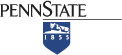 